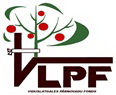 Nodibinājums "Viduslatgales pārnovadu fonds"MAZO GRANTUPROJEKTU KONKURSS„Iedzīvotāji veido savu vidi - 2024”Projekta pieteikuma veidlapaNovads:Iesniedzējs: Projekta nosaukums:Programmas ieviesējs: Nodibinājums „Viduslatgales pārnovadu fonds”                       Programmas finansētāji: Līvānu novada pašvaldība un Preiļu novada pašvaldībaProjekta pieteikumsMazo grantu konkursam„IedzīvotājI veIdo savu vIdI - 2024”Projekta nosaukumsZiņas par projekta iesniedzējuZiņas par projekta vadītāju  Īss projekta iesniedzēja apraksts (iniciatīvas grupā iesaistīto personu saraksts)Projekta nepieciešamības pamatojumsProjekta mērķis un uzdevumiProjekta atbilstība novada stratēģiskajiem mērķiem un/vai ilgtermiņa prioritātēm (pamatot no dokumenta)Projekta kopsavilkums (risināmā problēma, mērķa grupa, rezultāti, devums sabiedrībai)Projekta izmaksas (EUR)Projekta aktivitātes (kas, kur, cik ilgi notiks, atbildīgie par aktivitātēm, cik brīvprātīgo tiks iesaistīts aktivitāšu sagatavošanā, plānoto aktivitāšu dalībnieku skaits) Sadarbības partneri (ja tādi ir)Projekta īstenošanas vietaProjekta īstenošanas periodsLaika grafiks (projekta aktivitāšu sadalījums pa mēnešiem).Projekta budžets EURPublicitātes pasākumi un citi pievienotie dokumentiApliecinu, ka projekta  un pielikumos sniegtā informācija ir precīza un pareiza. Apņemos ievērot “Viduslatgales pārnovadu fonda” ieviestā mazo grantu projektu konkursa “Iedzīvotāji veido savu vidi” nolikumu attiecībā uz piešķirtā finansējuma izlietošanu,  iesniegšanu un publicitāti. 2024. gada _______________                  Organizācijas/IIG vadītājs__________________                                                                                                                      (paraksts)         Zīmogs (ja ir)                                                       Projekta vadītājs __________________                                                                                                                       (paraksts)_____________________________________________________________________________________Papildus informāciju un konsultācijas par projekta  sagatavošanu Jums sniegs:Evija Gurgānee-pasts: vlpf@inbox.lvtālrunis: 28399197NosaukumsVadītāja vārds, uzvārds, amatsReģistrācijas Nr vai IIG līgumslēdzēja personas kodsAdreseTālrunisE-pastsVārds, uzvārdsAmats organizācijāPasta adreseTālrunisE-pastsNo granta pieprasītais finansējumsLīdzfinansējums10% KopāProjekta sākums: (dd.mm.gggg.)Projekta beigas:(dd.mm.gggg.)Aktivitāte/mēnesisMaijsJūnijsJūlijsAugustsSeptembrisOktobrisAktivitātes nosaukumsNr.Izdevumu pozīcijaAprēķins (vienību skaits x samaksa par 1 vienību)No granta pieprasītā summaLīdzfinansējumsProjektakopējāsizmaksas1.2.3.Kopā:Kopā:Kopā: